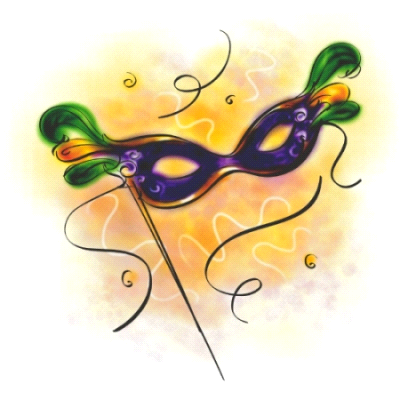 Junior High Mardi Gras NightWhen: Friday, Feb 21st, 4:30-6:00 Where: Mariemont Junior High Gym Cost: $57th and 8th graders, please join your friends for a night of pizza, snacks, music and games. Parents: Please volunteer to chaperone or donate food using the link below: 
https://signup.com/client/invitation2/secure/2888871/false#/invitation